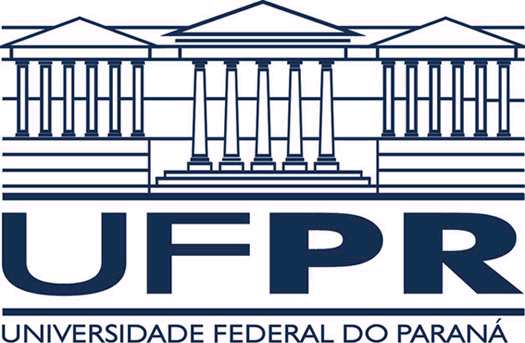 MESTRADO PROFISSIONAL EM REDE NACIONAL DE SOCIOLOGIA – PROFSOCIOUNIVERSIDADE FEDERAL DO PARANÁEDITAL MATRÍCULA – 1O PERÍODO____________________________________________________________________________INFORMAÇÕES PARA A MATRÍCULADATA: 19 e 20 de abril de 2021TODA DOCUMENTAÇÃO DEVERÁ SER ENCAMINHADA (PDF) ATRAVÉS DO E-MAIL: profsocio.ufpr@gmail.comDOCUMENTAÇÃO NECESSÁRIA:Requerimento de matrícula devidamente preenchido e assinado (modelo anexo);Foto 3X4;Formulário de matrícula preenchido;Diploma ou declaração de conclusão do curso de Graduação Plena (Licenciatura);Documento de identidade oficial com foto e CPF, quando este não constar no documento de identidade; Certidão de Nascimento ou de Casamento;Título de Eleitor;Comprovante de residência;Para os postulantes de bolsas, professores pertencentes ao quadro permanente da rede pública de ensino, declaração de efetivo exercício da docência em Sociologia na forma solicitada no ato de inscrição, assinada pelo diretor da escola e reconhecida firma;Cópia do último contracheque. (para professores da rede pública que pleitearão bolsa).Prova de estar em dia com as obrigações eleitorais; Prova de estar em dia com as obrigações relativas ao serviço militar, para os candidatos do sexo masculino, dispensada para aqueles que já tenham completado 45 anos na data do cadastramento.Obs.: Prestar, por qualquer forma, declaração inverídica ou incorreta, estará sujeito às penas previstas na lei DISCIPLINAS OFERTADAS: Teoria das Ciências Sociais 1 (Obrigatória): profª Simone MeucciMetodologia de Ensino (Obrigatória): prof. Fagner Carniel/profª Marisete Hoffmann-HorochovskiMetodologia da Pesquisa (Obrigatória):  profª Maria Tarcisa Silva BegaANEXO 1REQUERIMENTO DE MATRÍCULA DE ALUNO INGRESSANTE/REGULARAo Coordenador do Mestrado de Sociologia em Rede Nacional (PROFSOCIO)Associada UFPRProfª. Drª. Marisete Teresinha Hoffmann HorochovskiEu,________________________________________________________________________, classificado no processo seletivo do Mestrado Profissional em Sociologia em Rede Nacional, regido pelo edital de nº 01/2020, portador do Diploma/Certificado de Conclusão de Curso de Nível Superior em ______________________________________________________________________ emitido pela IES_____________________________________________________, com Carteira de Identidade nº_____________________, e CPF nº _________________________, Residente na ______________________________________________________________________________, venho requerer minha matrícula no semestre 2021.1 na associada ___________, no ano de 2021 nas disciplinas abaixo:Disciplina 1: ________________________________________________-Disciplina 2: ________________________________________________-Disciplina 3: ________________________________________________-Disciplina 4: ________________________________________________-Curitiba, _________ de ________________________ de 20211.______________________________AssinaturaANEXO 2MODELO DE PROCURAÇÃO PARA REALIZAÇÃO DE CADASTRAMENTO E MATRÍCULAEu, [nome completo], [nacionalidade],[naturalidade], [estado civil], documento de identidade nº  [xxx], CPF nº [xxx], residente a [endereço completo], aprovado(a) e classificado(a) no Exame Nacional de Acesso do Mestrado Profissional de Sociologia em Rede Nacional, PROFSOCIO,  constituo meu(minha) bastante procurador(a) [nome completo], para fins específicos de meu cadastramento e matrícula como aluno(a) regular do referido curso junto à [nome da Instituição Associada para a qual o candidato se inscreveu], em [cidade onde se realizará o curso], podendo para tanto preencher formulários impressos ou digitais, prestar informações, assinar, declarar, atestar, confirmar, solicitar e realizar qualquer outra ação que se faça necessária para o fiel e pleno cumprimento do presente mandato. [Local], [data][Assinatura]CADASTRO GERAL DE ALUNODISCIPLINASegundaTerça.QuartaQuintaSextaSábadoTeoria das Ciências Sociais 110h às 14hMetodologia de Ensino14h às 18hMetodologia da Pesquisa14h às 18hN.º de Matrícula  __________________________Nome _____________________________________________________________________________________Sexo ______   Data Nascimento ____ / ____ / ____ 		Estado Civil __________________________Local de Nascimento (Cidade, Estado, País) _______________________________________________________Filiação ____________________________________________________________________________________     	__________________________________________________________________________________CPF ________________________Identidade No. _______________ 		Expedidor ___________	Data Exp. ____ / ____ / ______Endereço __________________________________________________________________________________ __________________________________________________________________________________________CEP _____________ 	Telefone _________________		E-mail___________________________________________ __________________________________________Ensino Médio:   ___________________________        Ano:_____                 Particular ou Público: ____________GraduaçãoInstituição ___________________________________________________	Ano de Conclusão _____________Nome do Curso ______________________________________ ___	Cidade______________________Pós-GraduaçãoInstituição __________________________________________ ______	Ano de Conclusão _____________Nome do Curso ______________________________________ _____	Cidade ______________________Ocupação Atual  __________________________________________________________________________Título do Projeto: ___________________________________________________________________________ ____________________________________________________________________________________________________________________________________________________________________________________Linha de Pesquisa: _________________________________________________________________________Orientador ________________________________________________________________________________Bolsa de Estudos Categoria (CAPES) ______________      Início  ___________  	Término____________